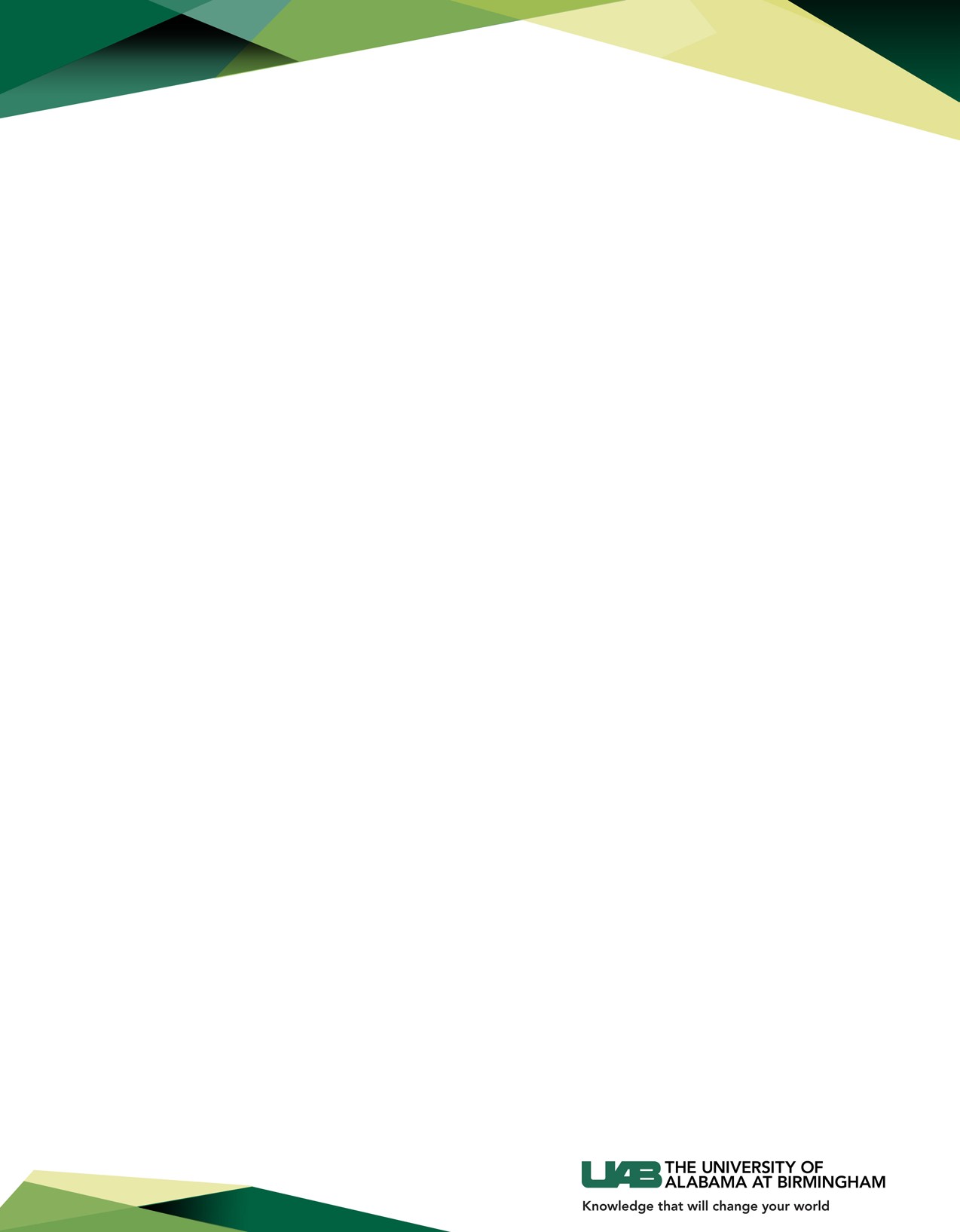 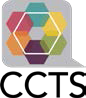 Registration FormCourse Date/Time: Research Training Program - Spring 2019First Name:	Last Name:	Title:_____________________Blazer ID:	Job Responsibility: _____________________ Highest Degree_____________Department:		Division: 	______________________________________________________________________________________________________________________Campus address:   			 Phone:	Email: 	__ Gender: ________   DOB: __________Race: _____________________Hispanic: Yes/NoBackground:Years of research experience: 		Where: __________________________________________Where did you hear about this Program?_________________________________________________If you have been involved in research, what has been the funding source? ______________________What types of studies have you been involved in? Choose one or more below._____Drug	_____Device	_____Behavioral	______RegistriesWhat research education courses have you taken in the past?__CITI Good Clinical Practice __Training NIH Good Clinical __Practice Training__NIH Protecting Human Subjects in __Research UAB Investigator 101 Course__UAB Research Training ProgramOther: _____________________________RTP ENROLLMENT FEE:	$150.00	(Please select your method of payment)___	Check (payable to UAB)___	Internal Order Form (for GL Oracle Accounts) IMPORTANT NOTE: If you choose to pay with a grant account, you MUST have an approval to spend letter from your award sponsor or the request will not be processed.Please email (CRSPTraining@uabmc.edu) the Registration Form along with the Internal Order Form t. All checks (personal, HSF or UAB) must be made payable to UAB and mailed to the attention of the CRSP Training Team, NHB2, 620 20th Street South, Birmingham, AL 35233.Limited Enrollment – Registration will not be confirmed until payment is received.Version 3-28-18